FORMULÁRIO DE SOLICITAÇÃO DE BOLSAS – CANDIDATO A BOLSISTA (preencha no computador,imprima e assine as declarações)1.Nome completo2.Curso						3.Númerode matrícula4.Email						5.Telefone(com código de área)6.Número da carteira de identidade	7.Número do CPF8. Assinale a seguir a área de atuação:9. Declaração de ciência das condições de inscriçãoDeclaro: (a) que estou ciente de todos os requisitos exigidos para candidatar-me à Bolsa Institucional;(b) que preencho todos os requisitos acima referidos, de acordo com a opção de seleção assinalada no item 8 desta ficha de inscrição.Pelotas, (escreva a data de preenchimento).10.Disponibilidade de horário – marque com “x” todos os seus turnos disponíveis(a disponibilidade poderá ser considerada para a seleção)11. Enquadra-se em situação de vulnerabilidade social (recebe auxílio da PRAE ou renda familiar de até 1,5 salário mínimo per capita )?(       ) Sim(       ) Não12. Declaração:12.1 - Declaraçãodedisponibilidadedetempopara20horasdeatividadessemanaiscomobolsista.Eu,(apague este parêntese e digite seu nome completo)abaixo assinado(a),aluno(a) regularmente matriculado(a) no Curso de (apague este parêntese e digite o curso) declaro que disponho de 20 (vinte) horas semanais para desempenho das atividades de bolsista, conforme os horários disponíveis no quadro acima.      Pelotas, ____ de _________ de 2015.AssinaturaEscreva aqui o nome completo do candidato____________________________________________________________________________________________________________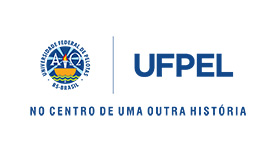 Ministério da EducaçãoUniversidade Federal de PelotasPró-Reitoria de Pesquisa e Pós-Graduação()AgronomiaComputaçãoBiologia ou BiotecnologiaDesignSEGTERQUAQUISEXManhãTarde